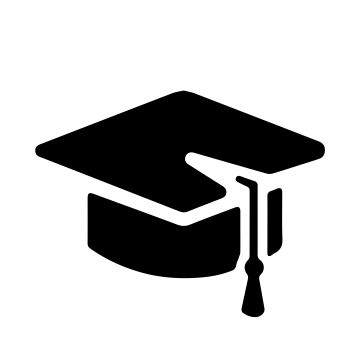 Всероссийский информационно – образовательный портал «Магистр»Веб – адрес сайта: https://magistr-r.ru/СМИ Серия ЭЛ № ФС 77 – 75609 от 19.04.2019г.(РОСКОМНАДЗОР, г. Москва)МОП СФО Сетевое издание «Магистр»ИНН 4205277233 ОГРН 1134205025349Председатель оргкомитета: Ирина Фёдоровна К.ТЛФ. 8-923-606-29-50Е -mail: metodmagistr@mail.ruИОР «Магистр»: Елена Владимировна В.Е -mail: magistr-centr@mail.ruГлавный редактор: Александр Сергеевич В.Е-mail: magistr-centr@magistr-r.ruПриказ №001 от 25.02.2023г.О назначении участников конкурса «Подарок на 23 февраля»Уважаемые участники, если по каким – либо причинам вы не получили электронные свидетельства в установленный срок (4 дня с момента регистрации), просьба обратиться для выяснения обстоятельств по электронной почте: metodmagistr@mail.ru№УчреждениеФИОРезультат1МБДОУ ЦРР – детский сад № 28, Яровое, Алтайский крайКуликова Елена Анатольевна, Ермоленко ЭмилиI степень (победитель)2МБДОУ "Детский сад № 45 "Добрая фея", Кемеровская область - Кузбасс, г. МеждуреченскЕгоров Владислав Александрович, Чиспиякова Инна АлександровнаI степень (победитель)3МБДОУ "Детский сад № 45 "Добрая фея", Кемеровская область - Кузбасс, г. МеждуреченскХорошева Елена Геннадьевна, Алешина АлёнаI степень (победитель)